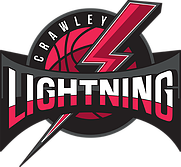              Crawley Lightning Ladies Basketball ClubCode of Conduct for all players, coaches and supportersCrawley Lightning Basketball Club is fully committed to promoting the well-being of all its members. The club believes that it is important that members, coaches and administrators associated with the club should, at all times, show respect and understanding for the safety and welfare of others. Therefore, members are encouraged to be open at all times and to share any concerns or complaints that they may have about any aspect of the club with Lucy Rham, Chair Person.​Play for maximum enjoymentPlay within the rules and respect officials and their decisions.Respect the rights, dignity and worth of all participants regardless of age, ability, race, cultural background, religious beliefs or sexual identity.Keep to agreed timings for training and competitions or inform their coach or team manager if they are going to be late.Wear suitable kit for training and match sessions, and remove all jewellery.Pay any fees for training or events promptly.Display consistently high standards of behaviour and appearance. Follow all guidelines laid down by the National Governing Body and the club.Encourage each other to value their performances and not just results.Encourage and guide each other to accept responsibility for their own performance and behaviour.